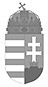 BEVALLÁSgépjárműadórólAdóhatóság tölti kiAdóhatóság tölti kiBEVALLÁSgépjárműadórólTápióság Község Polgármesteri HivatalAdóügyi OsztályTápióság Község Polgármesteri HivatalAdóügyi OsztályBEVALLÁSgépjárműadórólÉrkezett:Érkezett:Benyújtandó Tápióság KözségÖnkormányzata Adóhatóságához2253 Tápióság Bicskei út 3.Tel: 06 29 465 667, Fax:  29 465-575 phtsag@monornet.hu   Érkezett:Érkezett:Benyújtandó Tápióság KözségÖnkormányzata Adóhatóságához2253 Tápióság Bicskei út 3.Tel: 06 29 465 667, Fax:  29 465-575 phtsag@monornet.hu   Ikt.sz. Benyújtandó Tápióság KözségÖnkormányzata Adóhatóságához2253 Tápióság Bicskei út 3.Tel: 06 29 465 667, Fax:  29 465-575 phtsag@monornet.hu   Ügyintéző: Ügyintéző: Benyújtandó Tápióság KözségÖnkormányzata Adóhatóságához2253 Tápióság Bicskei út 3.Tel: 06 29 465 667, Fax:  29 465-575 phtsag@monornet.hu   I. AdóalanyI. AdóalanyI. AdóalanyI. AdóalanyI. AdóalanyI. AdóalanyI. AdóalanyI. AdóalanyI. AdóalanyI. AdóalanyI. AdóalanyI. AdóalanyI. AdóalanyI. AdóalanyI. AdóalanyI. AdóalanyI. AdóalanyI. AdóalanyI. AdóalanyI. AdóalanyI. AdóalanyI. AdóalanyI. AdóalanyI. AdóalanyI. AdóalanyI. AdóalanyI. AdóalanyI. AdóalanyI. AdóalanyI. AdóalanyI. AdóalanyI. AdóalanyI. AdóalanyI. AdóalanyI. AdóalanyI. AdóalanyI. AdóalanyI. AdóalanyI. AdóalanyI. AdóalanyI. AdóalanyI. AdóalanyI. AdóalanyI. AdóalanyI. AdóalanyI. AdóalanyI. AdóalanyI. AdóalanyI. AdóalanyI. AdóalanyI. AdóalanyI. AdóalanyI. Adóalany1. Adóalany neve (cégneve):1. Adóalany neve (cégneve):1. Adóalany neve (cégneve):1. Adóalany neve (cégneve):1. Adóalany neve (cégneve):2. Születési helye:város / község,         ideje:város / község,         ideje:város / község,         ideje:város / község,         ideje:város / község,         ideje:város / község,         ideje:város / község,         ideje:város / község,         ideje:város / község,         ideje:  év  év  év  hó  hónapnapnapnap3. Anyja születési családi és utóneve:3. Anyja születési családi és utóneve:3. Anyja születési családi és utóneve:3. Anyja születési családi és utóneve:3. Anyja születési családi és utóneve:3. Anyja születési családi és utóneve:3. Anyja születési családi és utóneve:3. Anyja születési családi és utóneve:4. Adóazonosító jele:4. Adóazonosító jele:4. Adóazonosító jele:                       Adószáma:                       Adószáma:                       Adószáma:                       Adószáma:                       Adószáma:                       Adószáma:                       Adószáma:                       Adószáma:                       Adószáma:                       Adószáma:----5. Statisztikai számjele:5. Statisztikai számjele:5. Statisztikai számjele:---6. Pénzintézeti számlaszáma:6. Pénzintézeti számlaszáma:6. Pénzintézeti számlaszáma:6. Pénzintézeti számlaszáma:--7. Székhelye, lakóhelye:7. Székhelye, lakóhelye:7. Székhelye, lakóhelye:8. Levelezési címe:8. Levelezési címe:8. Levelezési címe:9. Telefonszáma:9. Telefonszáma:E-mail címe:E-mail címe:E-mail címe:E-mail címe:E-mail címe:E-mail címe:E-mail címe:E-mail címe:II. Gépjármű adataiII. Gépjármű adataiII. Gépjármű adataiII. Gépjármű adataiII. Gépjármű adataiII. Gépjármű adataiII. Gépjármű adataiII. Gépjármű adataiII. Gépjármű adataiII. Gépjármű adataiII. Gépjármű adataiII. Gépjármű adataiII. Gépjármű adataiII. Gépjármű adataiII. Gépjármű adataiII. Gépjármű adataiII. Gépjármű adataiII. Gépjármű adataiII. Gépjármű adataiII. Gépjármű adataiII. Gépjármű adataiII. Gépjármű adataiII. Gépjármű adataiII. Gépjármű adataiII. Gépjármű adataiII. Gépjármű adatai1. Rendszám:                                                    (Amennyiben volt, akkor korábbi rendszám:                                                   (Amennyiben volt, akkor korábbi rendszám:                                                   (Amennyiben volt, akkor korábbi rendszám:                                                   (Amennyiben volt, akkor korábbi rendszám:                                                   (Amennyiben volt, akkor korábbi rendszám:                                                   (Amennyiben volt, akkor korábbi rendszám:                                                   (Amennyiben volt, akkor korábbi rendszám:                                                   (Amennyiben volt, akkor korábbi rendszám:                                                   (Amennyiben volt, akkor korábbi rendszám:                                                   (Amennyiben volt, akkor korábbi rendszám:                                                   (Amennyiben volt, akkor korábbi rendszám:                                                   (Amennyiben volt, akkor korábbi rendszám:)2. Alvázszám:III. Az adómentesség jogcímeIII. Az adómentesség jogcímeIII. Az adómentesség jogcímea) az adóalany költségvetési szerv b) az adóalany egyesület / alapítvány és a tárgyévet megelőző évben társasági adófizetési kötelezettsége nem keletkezett      c) helyi és helyközi tömegközlekedést lebonyolító adóalany autóbusza!A c) pont szerinti mentesség az V. pontban foglalt nyilatkozattal együtt érvényes!!A c) pont szerinti mentesség az V. pontban foglalt nyilatkozattal együtt érvényes!!A c) pont szerinti mentesség az V. pontban foglalt nyilatkozattal együtt érvényes!d) egyházi jogi személy tulajdonában lévő gépjárműe) létesítményi tűzoltóságot fenntartó gazdasági szervezet tűzoltó szerkocsinak minősülő gépjárműve, mely riasztás esetén részt vesza tűz elleni védekezésben, illetve a műszaki mentésbena tűz elleni védekezésben, illetve a műszaki mentésbena tűz elleni védekezésben, illetve a műszaki mentésbenfa) súlyos mozgáskorlátozott vagy egyéb fogyatékossággal élő adóalany 100 kW teljesítményt meg nem haladó személygépkocsija                                     !Az fa) pont szerinti mentességhez a mentességet igazoló iratot* vagy – annak hiányában – a közlekedőképesség megállapítását kezdeményező eljáráshoz szükséges irato(ka)t a bevalláshoz csatolni kell!  !Az fa) pont szerinti mentességhez a mentességet igazoló iratot* vagy – annak hiányában – a közlekedőképesség megállapítását kezdeményező eljáráshoz szükséges irato(ka)t a bevalláshoz csatolni kell!  !Az fa) pont szerinti mentességhez a mentességet igazoló iratot* vagy – annak hiányában – a közlekedőképesség megállapítását kezdeményező eljáráshoz szükséges irato(ka)t a bevalláshoz csatolni kell!fb) súlyos mozgáskorlátozott vagy egyéb fogyatékossággal élő személyt rendszeresen szállító, vele közös háztartásban elő közeli                          hozzátartozó, 100 kW teljesítményt meg nem haladó személygépkocsija                          hozzátartozó, 100 kW teljesítményt meg nem haladó személygépkocsija                          hozzátartozó, 100 kW teljesítményt meg nem haladó személygépkocsija!Az fb) pont szerinti mentességhez a mentességet igazoló iratot* vagy – annak hiányában – a közlekedőképesség megállapítását kezdeményező eljáráshoz szükséges irato(ka)t a bevalláshoz csatolni kell. Az fb) pont szerinti mentesség a VII. pontban foglalt nyilatkozattal együtt érvényes! !Az fb) pont szerinti mentességhez a mentességet igazoló iratot* vagy – annak hiányában – a közlekedőképesség megállapítását kezdeményező eljáráshoz szükséges irato(ka)t a bevalláshoz csatolni kell. Az fb) pont szerinti mentesség a VII. pontban foglalt nyilatkozattal együtt érvényes! !Az fb) pont szerinti mentességhez a mentességet igazoló iratot* vagy – annak hiányában – a közlekedőképesség megállapítását kezdeményező eljáráshoz szükséges irato(ka)t a bevalláshoz csatolni kell. Az fb) pont szerinti mentesség a VII. pontban foglalt nyilatkozattal együtt érvényes! * a) a fogyatékos személyek jogairól és esélyegyenlőségük biztosításáról szóló törvény szerinti fogyatékossági támogatás megállapításáról szóló hatósági határozat, vagy a megállapítás alapjául szolgáló hatályos szakhatósági állásfoglalás, szakvélemény másolatab) az 5/2003. (II.19.) EszCsM rendelet 3. számú melléklete szerinti igazolás másolata vagyc) a 102/2011. (VI.29.) Korm. rendelet szerinti szakértői szerv által kiadott szakvélemény másolata* a) a fogyatékos személyek jogairól és esélyegyenlőségük biztosításáról szóló törvény szerinti fogyatékossági támogatás megállapításáról szóló hatósági határozat, vagy a megállapítás alapjául szolgáló hatályos szakhatósági állásfoglalás, szakvélemény másolatab) az 5/2003. (II.19.) EszCsM rendelet 3. számú melléklete szerinti igazolás másolata vagyc) a 102/2011. (VI.29.) Korm. rendelet szerinti szakértői szerv által kiadott szakvélemény másolata* a) a fogyatékos személyek jogairól és esélyegyenlőségük biztosításáról szóló törvény szerinti fogyatékossági támogatás megállapításáról szóló hatósági határozat, vagy a megállapítás alapjául szolgáló hatályos szakhatósági állásfoglalás, szakvélemény másolatab) az 5/2003. (II.19.) EszCsM rendelet 3. számú melléklete szerinti igazolás másolata vagyc) a 102/2011. (VI.29.) Korm. rendelet szerinti szakértői szerv által kiadott szakvélemény másolatag) környezetkímélő gépkocsi (az elektromos gépkocsi továbbá a nulla emissziós gépkocsi)h) a gépjármű adómentességét nemzetközi egyezmény vagy viszonosság biztosítjai) az Észak-atlanti Szerződés Szervezete, az Észak-atlanti Szerződés alapján felállított nemzetközi katonai parancsnokságok, továbbá                       az Észak-atlanti Szerződés tagállamainak és a Békepartnerség más részt vevő államainak Magyarországon tartózkodó fegyveres erői,                      az Észak-atlanti Szerződés tagállamainak és a Békepartnerség más részt vevő államainak Magyarországon tartózkodó fegyveres erői,                      az Észak-atlanti Szerződés tagállamainak és a Békepartnerség más részt vevő államainak Magyarországon tartózkodó fegyveres erői,                      és e fegyveres erők és parancsnokságok személyi állományába tartozó vagy alkalmazásában álló nem magyar állampolgárságú,                      és e fegyveres erők és parancsnokságok személyi állományába tartozó vagy alkalmazásában álló nem magyar állampolgárságú,                      és e fegyveres erők és parancsnokságok személyi állományába tartozó vagy alkalmazásában álló nem magyar állampolgárságú,                      katonai szolgálatban lévő és polgári állományú személyek tulajdonában lévő gépjármű.                      katonai szolgálatban lévő és polgári állományú személyek tulajdonában lévő gépjármű.                      katonai szolgálatban lévő és polgári állományú személyek tulajdonában lévő gépjármű.IV. A III. pont szerinti adómentességre való jogosultságIV. A III. pont szerinti adómentességre való jogosultságIV. A III. pont szerinti adómentességre való jogosultságIV. A III. pont szerinti adómentességre való jogosultságIV. A III. pont szerinti adómentességre való jogosultságIV. A III. pont szerinti adómentességre való jogosultságIV. A III. pont szerinti adómentességre való jogosultságIV. A III. pont szerinti adómentességre való jogosultságIV. A III. pont szerinti adómentességre való jogosultságIV. A III. pont szerinti adómentességre való jogosultságIV. A III. pont szerinti adómentességre való jogosultságIV. A III. pont szerinti adómentességre való jogosultság                                                          kezdete:évhónap                                  vége esetén annak dátuma:évhónapV. Nyilatkozat autóbusz adómentességéhezV. Nyilatkozat autóbusz adómentességéhezV. Nyilatkozat autóbusz adómentességéhezV. Nyilatkozat autóbusz adómentességéhezV. Nyilatkozat autóbusz adómentességéhezV. Nyilatkozat autóbusz adómentességéhez    Szervezetünk   évben elért számviteli törvény szerinti nettó árbevételének legalább 75 %-a helyi és helyközi      menetrendszerinti közúti tömegközlekedés folytatásából származott.      menetrendszerinti közúti tömegközlekedés folytatásából származott.      menetrendszerinti közúti tömegközlekedés folytatásából származott.      menetrendszerinti közúti tömegközlekedés folytatásából származott.      menetrendszerinti közúti tömegközlekedés folytatásából származott.      menetrendszerinti közúti tömegközlekedés folytatásából származott. VI. Súlyos mozgáskorlátozott kiskorú / gondnokság alatt álló súlyos mozgáskorlátozott nagykorúVI. Súlyos mozgáskorlátozott kiskorú / gondnokság alatt álló súlyos mozgáskorlátozott nagykorúVI. Súlyos mozgáskorlátozott kiskorú / gondnokság alatt álló súlyos mozgáskorlátozott nagykorúVI. Súlyos mozgáskorlátozott kiskorú / gondnokság alatt álló súlyos mozgáskorlátozott nagykorúVI. Súlyos mozgáskorlátozott kiskorú / gondnokság alatt álló súlyos mozgáskorlátozott nagykorúVI. Súlyos mozgáskorlátozott kiskorú / gondnokság alatt álló súlyos mozgáskorlátozott nagykorúVI. Súlyos mozgáskorlátozott kiskorú / gondnokság alatt álló súlyos mozgáskorlátozott nagykorúVI. Súlyos mozgáskorlátozott kiskorú / gondnokság alatt álló súlyos mozgáskorlátozott nagykorúVI. Súlyos mozgáskorlátozott kiskorú / gondnokság alatt álló súlyos mozgáskorlátozott nagykorúVI. Súlyos mozgáskorlátozott kiskorú / gondnokság alatt álló súlyos mozgáskorlátozott nagykorúVI. Súlyos mozgáskorlátozott kiskorú / gondnokság alatt álló súlyos mozgáskorlátozott nagykorúVI. Súlyos mozgáskorlátozott kiskorú / gondnokság alatt álló súlyos mozgáskorlátozott nagykorúVI. Súlyos mozgáskorlátozott kiskorú / gondnokság alatt álló súlyos mozgáskorlátozott nagykorúVI. Súlyos mozgáskorlátozott kiskorú / gondnokság alatt álló súlyos mozgáskorlátozott nagykorúVI. Súlyos mozgáskorlátozott kiskorú / gondnokság alatt álló súlyos mozgáskorlátozott nagykorúVI. Súlyos mozgáskorlátozott kiskorú / gondnokság alatt álló súlyos mozgáskorlátozott nagykorúVI. Súlyos mozgáskorlátozott kiskorú / gondnokság alatt álló súlyos mozgáskorlátozott nagykorúVI. Súlyos mozgáskorlátozott kiskorú / gondnokság alatt álló súlyos mozgáskorlátozott nagykorúVI. Súlyos mozgáskorlátozott kiskorú / gondnokság alatt álló súlyos mozgáskorlátozott nagykorúVI. Súlyos mozgáskorlátozott kiskorú / gondnokság alatt álló súlyos mozgáskorlátozott nagykorúVI. Súlyos mozgáskorlátozott kiskorú / gondnokság alatt álló súlyos mozgáskorlátozott nagykorúVI. Súlyos mozgáskorlátozott kiskorú / gondnokság alatt álló súlyos mozgáskorlátozott nagykorúVI. Súlyos mozgáskorlátozott kiskorú / gondnokság alatt álló súlyos mozgáskorlátozott nagykorúVI. Súlyos mozgáskorlátozott kiskorú / gondnokság alatt álló súlyos mozgáskorlátozott nagykorúVI. Súlyos mozgáskorlátozott kiskorú / gondnokság alatt álló súlyos mozgáskorlátozott nagykorú1. Neve:2. Születési helye:2. Születési helye:város / község,         ideje:  év  hónapnapnapnap3. Anyja születési családi és utóneve:3. Anyja születési családi és utóneve:3. Anyja születési családi és utóneve:3. Anyja születési családi és utóneve:3. Anyja születési családi és utóneve:3. Anyja születési családi és utóneve:3. Anyja születési családi és utóneve:4. Lakóhelye:4. Lakóhelye:4. Lakóhelye:VII. NyilatkozatVII. NyilatkozatVII. NyilatkozatVII. NyilatkozatVII. NyilatkozatVII. NyilatkozatVII. NyilatkozatVII. NyilatkozatVII. NyilatkozatVII. NyilatkozatVII. NyilatkozatVII. NyilatkozatVII. NyilatkozatVII. NyilatkozatVII. NyilatkozatVII. NyilatkozatVII. NyilatkozatVII. NyilatkozatVII. NyilatkozatVII. NyilatkozatVII. NyilatkozatVII. NyilatkozatVII. NyilatkozatVII. NyilatkozatVII. NyilatkozatVII. NyilatkozatVII. NyilatkozatVII. NyilatkozatVII. NyilatkozatVII. NyilatkozatVII. NyilatkozatVII. NyilatkozatVII. NyilatkozatVII. NyilatkozatVII. Nyilatkozat    Alulírott    Születési hely:    Születési hely:    Születési hely:    Születési hely:város / község,            idő:város / község,            idő:  év  év  év  hó  hónapnapnapnap    Lakóhely:    Lakóhely:mint súlyos mozgáskorlátozott személy, büntetőjogi felelősségem tudatában nyilatkozom, hogymint súlyos mozgáskorlátozott személy, büntetőjogi felelősségem tudatában nyilatkozom, hogymint súlyos mozgáskorlátozott személy, büntetőjogi felelősségem tudatában nyilatkozom, hogymint súlyos mozgáskorlátozott személy, büntetőjogi felelősségem tudatában nyilatkozom, hogymint súlyos mozgáskorlátozott személy, büntetőjogi felelősségem tudatában nyilatkozom, hogymint súlyos mozgáskorlátozott személy, büntetőjogi felelősségem tudatában nyilatkozom, hogymint súlyos mozgáskorlátozott személy, büntetőjogi felelősségem tudatában nyilatkozom, hogymint súlyos mozgáskorlátozott személy, büntetőjogi felelősségem tudatában nyilatkozom, hogymint súlyos mozgáskorlátozott személy, büntetőjogi felelősségem tudatában nyilatkozom, hogymint súlyos mozgáskorlátozott személy, büntetőjogi felelősségem tudatában nyilatkozom, hogymint súlyos mozgáskorlátozott személy, büntetőjogi felelősségem tudatában nyilatkozom, hogymint súlyos mozgáskorlátozott személy, büntetőjogi felelősségem tudatában nyilatkozom, hogymint súlyos mozgáskorlátozott személy, büntetőjogi felelősségem tudatában nyilatkozom, hogymint súlyos mozgáskorlátozott személy, büntetőjogi felelősségem tudatában nyilatkozom, hogymint súlyos mozgáskorlátozott személy, büntetőjogi felelősségem tudatában nyilatkozom, hogymint súlyos mozgáskorlátozott személy, büntetőjogi felelősségem tudatában nyilatkozom, hogymint súlyos mozgáskorlátozott személy, büntetőjogi felelősségem tudatában nyilatkozom, hogymint súlyos mozgáskorlátozott személy, büntetőjogi felelősségem tudatában nyilatkozom, hogymint súlyos mozgáskorlátozott személy, büntetőjogi felelősségem tudatában nyilatkozom, hogymint súlyos mozgáskorlátozott személy, büntetőjogi felelősségem tudatában nyilatkozom, hogymint súlyos mozgáskorlátozott személy, büntetőjogi felelősségem tudatában nyilatkozom, hogymint súlyos mozgáskorlátozott személy, büntetőjogi felelősségem tudatában nyilatkozom, hogymint súlyos mozgáskorlátozott személy, büntetőjogi felelősségem tudatában nyilatkozom, hogymint súlyos mozgáskorlátozott személy, büntetőjogi felelősségem tudatában nyilatkozom, hogymint súlyos mozgáskorlátozott személy, büntetőjogi felelősségem tudatában nyilatkozom, hogymint súlyos mozgáskorlátozott személy, büntetőjogi felelősségem tudatában nyilatkozom, hogymint súlyos mozgáskorlátozott személy, büntetőjogi felelősségem tudatában nyilatkozom, hogymint súlyos mozgáskorlátozott személy, büntetőjogi felelősségem tudatában nyilatkozom, hogymint súlyos mozgáskorlátozott személy, büntetőjogi felelősségem tudatában nyilatkozom, hogymint súlyos mozgáskorlátozott személy, büntetőjogi felelősségem tudatában nyilatkozom, hogymint súlyos mozgáskorlátozott személy, büntetőjogi felelősségem tudatában nyilatkozom, hogymint súlyos mozgáskorlátozott személy, büntetőjogi felelősségem tudatában nyilatkozom, hogymint súlyos mozgáskorlátozott személy, büntetőjogi felelősségem tudatában nyilatkozom, hogymint súlyos mozgáskorlátozott személy, büntetőjogi felelősségem tudatában nyilatkozom, hogymint súlyos mozgáskorlátozott személy, büntetőjogi felelősségem tudatában nyilatkozom, hogy    Név:    Név:(szállítást végző személy neve)(szállítást végző személy neve)(szállítást végző személy neve)(szállítást végző személy neve)(szállítást végző személy neve)(szállítást végző személy neve)(szállítást végző személy neve)(szállítást végző személy neve)(szállítást végző személy neve)(szállítást végző személy neve)(szállítást végző személy neve)(szállítást végző személy neve)(szállítást végző személy neve)(szállítást végző személy neve)(szállítást végző személy neve)(szállítást végző személy neve)    Lakóhely:    Lakóhely:      rendszeresen szállít.      rendszeresen szállít.      rendszeresen szállít.      rendszeresen szállít.      rendszeresen szállít.      rendszeresen szállít.      rendszeresen szállít.      rendszeresen szállít.      rendszeresen szállít.      rendszeresen szállít.      rendszeresen szállít.      rendszeresen szállít.      rendszeresen szállít.      rendszeresen szállít.      rendszeresen szállít.      rendszeresen szállít.      rendszeresen szállít.      rendszeresen szállít.      rendszeresen szállít.      rendszeresen szállít.      rendszeresen szállít.      rendszeresen szállít.      rendszeresen szállít.      rendszeresen szállít.      rendszeresen szállít.      rendszeresen szállít.      rendszeresen szállít.      rendszeresen szállít.      rendszeresen szállít.      rendszeresen szállít.      rendszeresen szállít.      rendszeresen szállít.      rendszeresen szállít.      rendszeresen szállít.      rendszeresen szállít.     Az adómentességre jogosult személy     Az adómentességre jogosult személy     Az adómentességre jogosult személy     Az adómentességre jogosult személy     Az adómentességre jogosult személy     Az adómentességre jogosult személy     Az adómentességre jogosult személy     Az adómentességre jogosult személy     Az adómentességre jogosult személy     Az adómentességre jogosult személy     Az adómentességre jogosult személy     Az adómentességre jogosult személy     Az adómentességre jogosult személy     Az adómentességre jogosult személy     Az adómentességre jogosult személy     Az adómentességre jogosult személy     Az adómentességre jogosult személy     Az adómentességre jogosult személy     Az adómentességre jogosult személy     Az adómentességre jogosult személy     Az adómentességre jogosult személy     Az adómentességre jogosult személy     Az adómentességre jogosult személy     Az adómentességre jogosult személy     Az adómentességre jogosult személy     Az adómentességre jogosult személy     Az adómentességre jogosult személy     Az adómentességre jogosult személy     Az adómentességre jogosult személy     Az adómentességre jogosult személy     Az adómentességre jogosult személy     Az adómentességre jogosult személy     Az adómentességre jogosult személy     Az adómentességre jogosult személy     Az adómentességre jogosult személya Ptk. szerinti közeli hozzátartozó: házastárs, egyeneságbeli rokon, örökbefogadott, mostoha- és nevelt gyermek,örökbefogadó-, mostoha-, és nevelőszülő, testvéra Ptk. szerinti közeli hozzátartozó: házastárs, egyeneságbeli rokon, örökbefogadott, mostoha- és nevelt gyermek,örökbefogadó-, mostoha-, és nevelőszülő, testvéra Ptk. szerinti közeli hozzátartozó: házastárs, egyeneságbeli rokon, örökbefogadott, mostoha- és nevelt gyermek,örökbefogadó-, mostoha-, és nevelőszülő, testvéra Ptk. szerinti közeli hozzátartozó: házastárs, egyeneságbeli rokon, örökbefogadott, mostoha- és nevelt gyermek,örökbefogadó-, mostoha-, és nevelőszülő, testvéra Ptk. szerinti közeli hozzátartozó: házastárs, egyeneságbeli rokon, örökbefogadott, mostoha- és nevelt gyermek,örökbefogadó-, mostoha-, és nevelőszülő, testvéra Ptk. szerinti közeli hozzátartozó: házastárs, egyeneságbeli rokon, örökbefogadott, mostoha- és nevelt gyermek,örökbefogadó-, mostoha-, és nevelőszülő, testvéra Ptk. szerinti közeli hozzátartozó: házastárs, egyeneságbeli rokon, örökbefogadott, mostoha- és nevelt gyermek,örökbefogadó-, mostoha-, és nevelőszülő, testvéra Ptk. szerinti közeli hozzátartozó: házastárs, egyeneságbeli rokon, örökbefogadott, mostoha- és nevelt gyermek,örökbefogadó-, mostoha-, és nevelőszülő, testvéra Ptk. szerinti közeli hozzátartozó: házastárs, egyeneságbeli rokon, örökbefogadott, mostoha- és nevelt gyermek,örökbefogadó-, mostoha-, és nevelőszülő, testvéra Ptk. szerinti közeli hozzátartozó: házastárs, egyeneságbeli rokon, örökbefogadott, mostoha- és nevelt gyermek,örökbefogadó-, mostoha-, és nevelőszülő, testvéra Ptk. szerinti közeli hozzátartozó: házastárs, egyeneságbeli rokon, örökbefogadott, mostoha- és nevelt gyermek,örökbefogadó-, mostoha-, és nevelőszülő, testvéra Ptk. szerinti közeli hozzátartozó: házastárs, egyeneságbeli rokon, örökbefogadott, mostoha- és nevelt gyermek,örökbefogadó-, mostoha-, és nevelőszülő, testvéra Ptk. szerinti közeli hozzátartozó: házastárs, egyeneságbeli rokon, örökbefogadott, mostoha- és nevelt gyermek,örökbefogadó-, mostoha-, és nevelőszülő, testvéra Ptk. szerinti közeli hozzátartozó: házastárs, egyeneságbeli rokon, örökbefogadott, mostoha- és nevelt gyermek,örökbefogadó-, mostoha-, és nevelőszülő, testvéra Ptk. szerinti közeli hozzátartozó: házastárs, egyeneságbeli rokon, örökbefogadott, mostoha- és nevelt gyermek,örökbefogadó-, mostoha-, és nevelőszülő, testvéra Ptk. szerinti közeli hozzátartozó: házastárs, egyeneságbeli rokon, örökbefogadott, mostoha- és nevelt gyermek,örökbefogadó-, mostoha-, és nevelőszülő, testvéra Ptk. szerinti közeli hozzátartozó: házastárs, egyeneságbeli rokon, örökbefogadott, mostoha- és nevelt gyermek,örökbefogadó-, mostoha-, és nevelőszülő, testvéra Ptk. szerinti közeli hozzátartozó: házastárs, egyeneságbeli rokon, örökbefogadott, mostoha- és nevelt gyermek,örökbefogadó-, mostoha-, és nevelőszülő, testvéra Ptk. szerinti közeli hozzátartozó: házastárs, egyeneságbeli rokon, örökbefogadott, mostoha- és nevelt gyermek,örökbefogadó-, mostoha-, és nevelőszülő, testvéra Ptk. szerinti közeli hozzátartozó: házastárs, egyeneságbeli rokon, örökbefogadott, mostoha- és nevelt gyermek,örökbefogadó-, mostoha-, és nevelőszülő, testvéra Ptk. szerinti közeli hozzátartozó: házastárs, egyeneságbeli rokon, örökbefogadott, mostoha- és nevelt gyermek,örökbefogadó-, mostoha-, és nevelőszülő, testvéra Ptk. szerinti közeli hozzátartozó: házastárs, egyeneságbeli rokon, örökbefogadott, mostoha- és nevelt gyermek,örökbefogadó-, mostoha-, és nevelőszülő, testvéra Ptk. szerinti közeli hozzátartozó: házastárs, egyeneságbeli rokon, örökbefogadott, mostoha- és nevelt gyermek,örökbefogadó-, mostoha-, és nevelőszülő, testvéra Ptk. szerinti közeli hozzátartozó: házastárs, egyeneságbeli rokon, örökbefogadott, mostoha- és nevelt gyermek,örökbefogadó-, mostoha-, és nevelőszülő, testvéra Ptk. szerinti közeli hozzátartozó: házastárs, egyeneságbeli rokon, örökbefogadott, mostoha- és nevelt gyermek,örökbefogadó-, mostoha-, és nevelőszülő, testvéra Ptk. szerinti közeli hozzátartozó: házastárs, egyeneságbeli rokon, örökbefogadott, mostoha- és nevelt gyermek,örökbefogadó-, mostoha-, és nevelőszülő, testvéra Ptk. szerinti közeli hozzátartozó: házastárs, egyeneságbeli rokon, örökbefogadott, mostoha- és nevelt gyermek,örökbefogadó-, mostoha-, és nevelőszülő, testvéra Ptk. szerinti közeli hozzátartozó: házastárs, egyeneságbeli rokon, örökbefogadott, mostoha- és nevelt gyermek,örökbefogadó-, mostoha-, és nevelőszülő, testvéra Ptk. szerinti közeli hozzátartozó: házastárs, egyeneságbeli rokon, örökbefogadott, mostoha- és nevelt gyermek,örökbefogadó-, mostoha-, és nevelőszülő, testvéra Ptk. szerinti közeli hozzátartozó: házastárs, egyeneságbeli rokon, örökbefogadott, mostoha- és nevelt gyermek,örökbefogadó-, mostoha-, és nevelőszülő, testvéra Ptk. szerinti közeli hozzátartozó: házastárs, egyeneságbeli rokon, örökbefogadott, mostoha- és nevelt gyermek,örökbefogadó-, mostoha-, és nevelőszülő, testvéra Ptk. szerinti közeli hozzátartozó: házastárs, egyeneságbeli rokon, örökbefogadott, mostoha- és nevelt gyermek,örökbefogadó-, mostoha-, és nevelőszülő, testvérélettársélettársélettársélettársélettársélettársélettársélettársélettársélettársélettársélettársélettársélettársélettársélettársélettársélettársélettársélettársélettársélettársélettársélettársélettársélettársélettársélettársélettársélettársélettársélettársszerződés alapján tartásra kötelesszerződés alapján tartásra kötelesszerződés alapján tartásra kötelesszerződés alapján tartásra kötelesszerződés alapján tartásra kötelesszerződés alapján tartásra kötelesszerződés alapján tartásra kötelesszerződés alapján tartásra kötelesszerződés alapján tartásra kötelesszerződés alapján tartásra kötelesszerződés alapján tartásra kötelesszerződés alapján tartásra kötelesszerződés alapján tartásra kötelesszerződés alapján tartásra kötelesszerződés alapján tartásra kötelesszerződés alapján tartásra kötelesszerződés alapján tartásra kötelesszerződés alapján tartásra kötelesszerződés alapján tartásra kötelesszerződés alapján tartásra kötelesszerződés alapján tartásra kötelesszerződés alapján tartásra kötelesszerződés alapján tartásra kötelesszerződés alapján tartásra kötelesszerződés alapján tartásra kötelesszerződés alapján tartásra kötelesszerződés alapján tartásra kötelesszerződés alapján tartásra kötelesszerződés alapján tartásra kötelesszerződés alapján tartásra kötelesszerződés alapján tartásra kötelesszerződés alapján tartásra kötelesKelt:Kelt:helység,helység,évévhóhónapnapnapVIII. Adófizetési kötelezettség szünetelése (gépjármű jogellenes eltulajdonítása esetén)VIII. Adófizetési kötelezettség szünetelése (gépjármű jogellenes eltulajdonítása esetén)VIII. Adófizetési kötelezettség szünetelése (gépjármű jogellenes eltulajdonítása esetén)VIII. Adófizetési kötelezettség szünetelése (gépjármű jogellenes eltulajdonítása esetén)VIII. Adófizetési kötelezettség szünetelése (gépjármű jogellenes eltulajdonítása esetén)VIII. Adófizetési kötelezettség szünetelése (gépjármű jogellenes eltulajdonítása esetén)VIII. Adófizetési kötelezettség szünetelése (gépjármű jogellenes eltulajdonítása esetén)VIII. Adófizetési kötelezettség szünetelése (gépjármű jogellenes eltulajdonítása esetén)VIII. Adófizetési kötelezettség szünetelése (gépjármű jogellenes eltulajdonítása esetén)VIII. Adófizetési kötelezettség szünetelése (gépjármű jogellenes eltulajdonítása esetén)VIII. Adófizetési kötelezettség szünetelése (gépjármű jogellenes eltulajdonítása esetén)VIII. Adófizetési kötelezettség szünetelése (gépjármű jogellenes eltulajdonítása esetén)VIII. Adófizetési kötelezettség szünetelése (gépjármű jogellenes eltulajdonítása esetén)VIII. Adófizetési kötelezettség szünetelése (gépjármű jogellenes eltulajdonítása esetén)VIII. Adófizetési kötelezettség szünetelése (gépjármű jogellenes eltulajdonítása esetén)VIII. Adófizetési kötelezettség szünetelése (gépjármű jogellenes eltulajdonítása esetén)VIII. Adófizetési kötelezettség szünetelése (gépjármű jogellenes eltulajdonítása esetén)VIII. Adófizetési kötelezettség szünetelése (gépjármű jogellenes eltulajdonítása esetén)VIII. Adófizetési kötelezettség szünetelése (gépjármű jogellenes eltulajdonítása esetén)VIII. Adófizetési kötelezettség szünetelése (gépjármű jogellenes eltulajdonítása esetén)VIII. Adófizetési kötelezettség szünetelése (gépjármű jogellenes eltulajdonítása esetén)VIII. Adófizetési kötelezettség szünetelése (gépjármű jogellenes eltulajdonítása esetén)VIII. Adófizetési kötelezettség szünetelése (gépjármű jogellenes eltulajdonítása esetén)VIII. Adófizetési kötelezettség szünetelése (gépjármű jogellenes eltulajdonítása esetén)VIII. Adófizetési kötelezettség szünetelése (gépjármű jogellenes eltulajdonítása esetén)VIII. Adófizetési kötelezettség szünetelése (gépjármű jogellenes eltulajdonítása esetén)VIII. Adófizetési kötelezettség szünetelése (gépjármű jogellenes eltulajdonítása esetén)VIII. Adófizetési kötelezettség szünetelése (gépjármű jogellenes eltulajdonítása esetén)VIII. Adófizetési kötelezettség szünetelése (gépjármű jogellenes eltulajdonítása esetén)     1.Adófizetési kötelezettség szünetelésének bejelentéseAdófizetési kötelezettség szünetelésének bejelentéseAdófizetési kötelezettség szünetelésének bejelentéseAdófizetési kötelezettség szünetelésének bejelentéseAdófizetési kötelezettség szünetelésének bejelentéseAdófizetési kötelezettség szünetelésének bejelentéseAdófizetési kötelezettség szünetelésének bejelentéseAdófizetési kötelezettség szünetelésének bejelentéseAdófizetési kötelezettség szünetelésének bejelentéseAdófizetési kötelezettség szünetelésének bejelentéseAdófizetési kötelezettség szünetelésének bejelentéseAdófizetési kötelezettség szünetelésének bejelentéseAdófizetési kötelezettség szünetelésének bejelentéseAdófizetési kötelezettség szünetelésének bejelentéseAdófizetési kötelezettség szünetelésének bejelentéseAdófizetési kötelezettség szünetelésének bejelentéseAdófizetési kötelezettség szünetelésének bejelentéseAdófizetési kötelezettség szünetelésének bejelentéseAdófizetési kötelezettség szünetelésének bejelentéseAdófizetési kötelezettség szünetelésének bejelentéseAdófizetési kötelezettség szünetelésének bejelentéseAdófizetési kötelezettség szünetelésének bejelentéseAdófizetési kötelezettség szünetelésének bejelentéseAdófizetési kötelezettség szünetelésének bejelentéseAdófizetési kötelezettség szünetelésének bejelentéseAdófizetési kötelezettség szünetelésének bejelentéseAdófizetési kötelezettség szünetelésének bejelentése     1.1. Az igazolást kiállító rendőrhatóság megnevezése:     1.1. Az igazolást kiállító rendőrhatóság megnevezése:     1.1. Az igazolást kiállító rendőrhatóság megnevezése:     1.1. Az igazolást kiállító rendőrhatóság megnevezése:     1.1. Az igazolást kiállító rendőrhatóság megnevezése:     1.1. Az igazolást kiállító rendőrhatóság megnevezése:     1.1. Az igazolást kiállító rendőrhatóság megnevezése:     1.1. Az igazolást kiállító rendőrhatóság megnevezése:     1.1. Az igazolást kiállító rendőrhatóság megnevezése:     1.1. Az igazolást kiállító rendőrhatóság megnevezése:     1.1. Az igazolást kiállító rendőrhatóság megnevezése:     1.1. Az igazolást kiállító rendőrhatóság megnevezése:     1.2. Az igazolás kelte:     1.2. Az igazolás kelte:     1.2. Az igazolás kelte:  év  hónap            iktatószáma:     1.3. Igazolt időszak kezdete:     1.3. Igazolt időszak kezdete:     1.3. Igazolt időszak kezdete:  év  hónapnapnapnapnapnapnapnapnapnapnapnapnapnapnap     2. Adófizetési kötelezettség szünetelésének bejelentése:                                         szünetelés vége:     2. Adófizetési kötelezettség szünetelésének bejelentése:                                         szünetelés vége:     2. Adófizetési kötelezettség szünetelésének bejelentése:                                         szünetelés vége:     2. Adófizetési kötelezettség szünetelésének bejelentése:                                         szünetelés vége:     2. Adófizetési kötelezettség szünetelésének bejelentése:                                         szünetelés vége:     2. Adófizetési kötelezettség szünetelésének bejelentése:                                         szünetelés vége:     2. Adófizetési kötelezettség szünetelésének bejelentése:                                         szünetelés vége:     2. Adófizetési kötelezettség szünetelésének bejelentése:                                         szünetelés vége:     2. Adófizetési kötelezettség szünetelésének bejelentése:                                         szünetelés vége:     2. Adófizetési kötelezettség szünetelésének bejelentése:                                         szünetelés vége:     2. Adófizetési kötelezettség szünetelésének bejelentése:                                         szünetelés vége:     2. Adófizetési kötelezettség szünetelésének bejelentése:                                         szünetelés vége:     2. Adófizetési kötelezettség szünetelésének bejelentése:                                         szünetelés vége:     2. Adófizetési kötelezettség szünetelésének bejelentése:                                         szünetelés vége:     2. Adófizetési kötelezettség szünetelésének bejelentése:                                         szünetelés vége:     2. Adófizetési kötelezettség szünetelésének bejelentése:                                         szünetelés vége:  év  hónapnapnapIX. Felelősségem tudatában kijelentem, hogy a közölt adatok a valóságnak megfelelnek.IX. Felelősségem tudatában kijelentem, hogy a közölt adatok a valóságnak megfelelnek.IX. Felelősségem tudatában kijelentem, hogy a közölt adatok a valóságnak megfelelnek.IX. Felelősségem tudatában kijelentem, hogy a közölt adatok a valóságnak megfelelnek.IX. Felelősségem tudatában kijelentem, hogy a közölt adatok a valóságnak megfelelnek.IX. Felelősségem tudatában kijelentem, hogy a közölt adatok a valóságnak megfelelnek.IX. Felelősségem tudatában kijelentem, hogy a közölt adatok a valóságnak megfelelnek.IX. Felelősségem tudatában kijelentem, hogy a közölt adatok a valóságnak megfelelnek.IX. Felelősségem tudatában kijelentem, hogy a közölt adatok a valóságnak megfelelnek.IX. Felelősségem tudatában kijelentem, hogy a közölt adatok a valóságnak megfelelnek.IX. Felelősségem tudatában kijelentem, hogy a közölt adatok a valóságnak megfelelnek.IX. Felelősségem tudatában kijelentem, hogy a közölt adatok a valóságnak megfelelnek.IX. Felelősségem tudatában kijelentem, hogy a közölt adatok a valóságnak megfelelnek.IX. Felelősségem tudatában kijelentem, hogy a közölt adatok a valóságnak megfelelnek.IX. Felelősségem tudatában kijelentem, hogy a közölt adatok a valóságnak megfelelnek.Kelt:helység,           év  hónapnapAdózó vagy képviselője (meghatalmazottja) aláírásaAdózó vagy képviselője (meghatalmazottja) aláírásaAdózó vagy képviselője (meghatalmazottja) aláírásaAdózó vagy képviselője (meghatalmazottja) aláírásaAdózó vagy képviselője (meghatalmazottja) aláírásaAdózó vagy képviselője (meghatalmazottja) aláírásaAdózó vagy képviselője (meghatalmazottja) aláírásaAdózó vagy képviselője (meghatalmazottja) aláírásaAdózó vagy képviselője (meghatalmazottja) aláírásaAdózó vagy képviselője (meghatalmazottja) aláírásaAdózó vagy képviselője (meghatalmazottja) aláírásaAdózó vagy képviselője (meghatalmazottja) aláírása